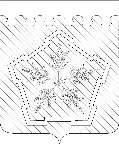 Р Е Ш Е Н И ЕСОВЕТА ОЛЬГИНСКОГО СЕЛЬСКОГО ПОСЕЛЕНИЯАБИНСКОГО РАЙОНАот 19.02.2016г.                                                                                                                     №102-схутор ОльгинскийОб утверждении Перечня услуг, которые являются необходимыми и обязательными для предоставления муниципальных услугадминистрацией Ольгинского сельского поселения Абинского районаВ соответствии с п. 3 ч.1 ст.9 Федерального закона № 210-ФЗ «Об организации предоставления государственных и муниципальных услуг», Уставом Ольгинского сельского поселения Абинского района Совет Ольгинского сельского поселения Абинского района решил:1. Утвердить Перечень услуг, которые являются необходимыми и обязательными для предоставления муниципальных услуг администрацией Ольгинского сельского поселения Абинского района. (Прилагается)2. Администрации Ольгинского сельского поселения опубликовать настоящее Решение в газете Абинского района «Абинский муниципальный вестник».3. Настоящее решение вступает в силу со дня его официального обнародования. Главы Ольгинского сельского поселения            подпись                В.Д. ХарченкоПриложениеУТВЕРЖДЕНрешением Совета Ольгинского сельского поселенияАбинского района от 19.02.2016г.№102-сПеречень услуг, которые являются необходимыми и обязательными для предоставления муниципальных услугадминистрацией Ольгинского сельского поселения Абинского районаГлава Ольгинского сельского поселения                                       подпись                                                           В.Д. Харченкоп/пНаименование государственной или муниципальной услугиНаименование услуги, которая являются необходимой и обязательной для предоставления государственной или муниципальной услугиОрганизация, участвующая в предоставления услугиИнформация о платности услуги1Предоставление земельных участков, находящихся в государственной или муниципальной собственности, гражданам для индивидуального жилищного строительства, ведения личного подсобного хозяйства в границах населенного пункта, садоводства, дачного хозяйства, гражданам и крестьянским (фермерским) хозяйствам для осуществления крестьянским (фермерским) хозяйством его деятельностиизготовление межевого планаОрганизация, осуществляющая кадастровые работы   платно1Предоставление земельных участков, находящихся в государственной или муниципальной собственности, гражданам для индивидуального жилищного строительства, ведения личного подсобного хозяйства в границах населенного пункта, садоводства, дачного хозяйства, гражданам и крестьянским (фермерским) хозяйствам для осуществления крестьянским (фермерским) хозяйством его деятельностипостановка земельного участка на государственный кадастровый учетАбинский отдел Управления Федеральной службы государственной регистрации, кадастра и картографии по Краснодарскому краю (Управление Росреестра по Краснодарскому краю) платно2Предоставление в аренду без проведения торгов земельного участка, который находится в государственной или муниципальной собственности, на котором расположен объект незавершенного строительстваизготовление межевого планаОрганизация, осуществляющая кадастровые работыплатно2Предоставление в аренду без проведения торгов земельного участка, который находится в государственной или муниципальной собственности, на котором расположен объект незавершенного строительствапостановка земельного участка на государственный кадастровый учетАбинский отдел Управления Федеральной службы государственной регистрации, кадастра и картографии по Краснодарскому краю (Управление Росреестра по Краснодарскому краю)платно3Предоставление земельных участков, находящихся в государственной или муниципальной собственности, на которых расположены здания, сооружения, в собственность, арендуизготовление межевого планаОрганизация, осуществляющая кадастровые работы   платно3Предоставление земельных участков, находящихся в государственной или муниципальной собственности, на которых расположены здания, сооружения, в собственность, арендупостановка земельного участка на государственный кадастровый учетАбинский отдел Управления Федеральной службы государственной регистрации, кадастра и картографии по Краснодарскому краю (Управление Росреестра по Краснодарскому краю) платно4Предоставление в собственность, аренду, безвозмездное пользование земельного участка, находящегося в государственной или муниципальной собственности, без проведения торговизготовление межевого планаОрганизация, осуществляющая кадастровые работы   платно4Предоставление в собственность, аренду, безвозмездное пользование земельного участка, находящегося в государственной или муниципальной собственности, без проведения торговпостановка земельного участка на государственный кадастровый учетАбинский отдел Управления Федеральной службы государственной регистрации, кадастра и картографии по Краснодарскому краю (Управление Росреестра по Краснодарскому краю)платно